Пояснительная запискаУчебный план Средней школы № 40 составлен в соответствии с нормативно-правовыми документами, определяющими содержание общего образования:Федеральный Закон Российской Федерации от 29 декабря 2012г. № 273-ФЗ «Об образовании в Российской Федерации», статья 28 часть3 пункт6Приказ Министерства образования и науки Российской Федерации от 6 октября . № 373 «Об утверждении и введении в действие федерального государственного образовательного стандарта начального общего образования» (в ред. приказов Минобрнауки России от 26.11.2010 № 1241, от 22.09.2011 № 2357, от 18.12.2012  № 1060, от 29.12.2014 № 1643, от 18.05.2015 № 507, от 31.12.2015  № 1576)Приказ от 17 декабря . № 1897 «Об утверждении федерального государственного образовательного стандарта основного общего образования» (в ред. приказа Минобрнауки России от 29.12.2014 № 1644, от 31.12.2015 № 1577)Приказ Минобразования России от 05.03.2004 N 1089 (ред. от 23.06.2015) "Об утверждении федерального компонента государственных образовательных стандартов начального общего, основного общего и среднего (полного) общего образования"Приказ Министерства образования Российской Федерации от 09.03.2004 № 1312 «Об утверждении федерального базисного учебного плана и примерных учебных планов для образовательных учреждений Российской Федерации, реализующих программы общего образования» (в ред. приказа Минобрнауки России от 01.02.2012 № 74)Санитарно-эпидемиологические правила и нормативы СанПиН 2.4.2.2821-10 «Санитарно-эпидемиологические требования к условиям и организации обучения в общеобразовательных учреждениях», утверждёнными Постановлением Главного государственного санитарного врача Российской Федерации от 29.12.2010 № 189.Порядок организации и осуществления образовательной деятельности по основным общеобразовательным программам - образовательным программам начального общего, основного общего и среднего общего образования, утвержденным приказом Министерства образования и науки Российской Федерации от 30.08.2013 № 1015 (в редакции приказов Министерства образования и науки от 13.12.2013 № 1342, от 28.05.2014 № 598)Указ Президента РФ от 24.03.2014г. № 172 «О Всероссийском физкультурно-спортивном комплексе «Готов к труду и обороне» (ГТО)Приказ Министерства обороны Российской Федерации № 96, Министерства образования и науки Российской Федерации от 24.02.2010г. № 134 «Об утверждении инструкции об организации обучения граждан Российской Федерации начальным знаниям в области обороны и их подготовки по основам военной службы в образовательных учреждениях среднего (полного) общего образования, образовательных учреждениях начального профессионального и среднего профессионального образования и учебных пунктах»Письмо Департамента государственной политики в сфере общего образования от 25.05.2015г. № 08-761 Министерства образования и науки Российской Федерации «Об изучении предметных областей «Основы религиозных культур и светской этики» и «Основы духовно-нравственной культуры народов России» Постановление Правительства Свердловской области «О региональном (национально-региональном) компоненте государственного образовательного стандарта дошкольного, начального общего, основного общего и среднего (полного) общего образования Свердловской области» от 22.12.2005 № 1107-ПППриказ Министерства образования и науки Российской Федерации от 07.06.2017 №506 «О внесении изменений в федеральный компонент государственных образовательных стандартов начального общего и среднего (полного) общего образования Российской Федерации от 5марта 2004 г. № 1089»Приказ Минобрнауки России от 31.12.2015 N 1576"О внесении изменений в федеральный государственный образовательный стандарт начального общего образования, утвержденный приказом Министерства образования и науки Российской Федерации от 6 октября 2009 г. N 373"(Зарегистрировано в Минюсте России 02.02.2016 N 40936)Приказ Минобрнауки России от 31.12.2015 N 1577"О внесении изменений в федеральный государственный образовательный стандарт основного общего образования, утвержденный приказом Министерства образования и науки Российской Федерации от 17 декабря 2010 г. N 1897"(Зарегистрировано в Минюсте России 02.02.2016 N 40937)Федеральный перечень учебников, рекомендованных (допущенных) к использованию в образовательном процессе Министерством образования Российской Федерации (приказ Министерства образования и науки Российской Федерации№ 253 от 31.03.2014 с изменениями от 08.12.2014 №1559, 08.06.2015 № 576, 28.12.2015 № 1529, 26.01.2016 №38);Устав Муниципального автономного общеобразовательного учреждения «Средняя общеобразовательная школы № 40»   Лицензия на осуществление образовательной деятельности Муниципального автономного общеобразовательного учреждения «Средняя общеобразовательная школы № 40» № 17064 от 01.03.2013 г.;Свидетельство о государственной аккредитации Муниципального автономного общеобразовательного учреждения «Средняя общеобразовательная школы № 40» № 7378 от 21.03.2013 г.Основная образовательная программа начального общего образованияАдаптированная основная общеобразовательная программа начального общего образования слабослышащих и позднооглохших обучающихсяАдаптированная основная общеобразовательная программа начального общего образования обучающихся с задержкой психического развитияАдаптированная основная общеобразовательная программа начального общего образования Основная образовательная программа основного общего образования (5-6 классы, 2015 год)Образовательная программа Средней школы № 40 (10-11 классы)Учебный план состоит из 7 частей:Учебный план начального общего образования Учебный план начального общего образования слабослышащих и позднооглохших обучающихся (вариант 2.1)Учебный план начального общего образования для детей с тяжелыми нарушениями речиУчебный план начального общего образования обучающихся с умственной отсталостью (интеллектуальными нарушениями)Учебный план начального общего образования обучающихся с задержкой психического развития (вариант 7.2)Учебный план основного общего образования (5-9 классы ФГОС ООО)Учебный план среднего общего образования (ФК ГОС)Режим обучения.Продолжительность учебного года для  1 классов – 33 учебные недели,Продолжительность учебного года для  2- 4 класс – 34 учебные недели.Продолжительность учебного года для  5 – 9 классов - 34 учебные недели.Продолжительность учебного года для  10 - 11 классов- 35 учебных недели.Продолжительность каникул в течение учебного года составляет не менее 30 календарных дней, летом не менее 8 недель. Для обучающихся в 1 классе устанавливаются в течение года дополнительные недельные каникулы.Средняя школа №40 работает в режиме пятидневной учебной недели для 1 классов, шестидневной учебной недели для 2 -11 классов.Учебный план фиксирует общий объем учебной нагрузки, максимальный объем аудиторной нагрузки обучающихся, состав и структуру предметных областей, распределение учебного времени, отводимого на их освоение по классам и учебным предметам. Учебный  плангарантирует получение обучающимися образования в соответствии с федеральным государственным стандартом общего образования предоставляет обучающимся возможность  более полно реализовать свой потенциал, удовлетворить свои образовательные потребности и интересы, развить разнообразные способностиобеспечивает сохранение единого образовательного пространства.Приоритетными содержательными линиями образования являются социально – экономическая и правовая культура, культура здоровья и охрана жизнедеятельности, информационная культура.Основными направлениями деятельности педагогического коллектива по реализации учебного плана образовательного учреждения являются:повышение качества образования через совершенствование приемов и методов педагогической деятельности; использование современных педагогических и информационных технологий;освоение учащимися универсальных учебных действий;повышение познавательной мотивации и развитие интересов обучающихся;создание условий для работы с детьми разного уровня мотивации и образовательных потребностейсоздание условий для работы с детьми разного уровня здоровья.Учебный план начальной школыУчебный план начальной школы обеспечивает выполнение федеральных государственных образовательных стандартов начального общего образования, реализацию образовательных программ на основе выполнения гигиенических требований к условиям обучения. Для текущей и промежуточной аттестации в первом классе применяется безотметочная система оценивания. Оценка достижений обучающихся представляется в виде качественных характеристик. Во 2-4 классах используется пятибалльная система, форма «Портфолио достижений», Мониторинг универсальных учебных действий.Требования и формы к текущей и промежуточной аттестации определены Положением о формах, периодичности и порядке текущего контроля успеваемости и промежуточной аттестации обучающихся муниципального автономного общеобразовательного учреждения «Средней общеобразовательной школы №40». Основная форма промежуточной аттестации – оценка качества усвоения обучающимися всего объёма содержания учебного предмета за учебный год. Текущий контроль успеваемости обучающихся проводится для обучающихся 2 – 4 классов по учебным четвертям. Годовое оценивание обучающихся проводится на основе результатов четвертного оценивания. Результаты текущей и промежуточной аттестации обучающихся доводятся до сведения родителей обучающихся (законных представителей). Личностные результаты освоения программ на уровне начального общего образования фиксируются в результате педагогических наблюдений и доводятся до сведения родителей (законных представителей) в виде рекомендаций по итогам обучения на уровне начального общего образования.На итоговую оценку на уровне начального общего образования, результаты которой используются при принятии решения о возможности (или невозможности) продолжения обучения на следующем уровне, выносятся только предметные и метапредметные результаты.Предметом итоговой оценки является способность обучающихся решать учебно­познавательные и учебно­практические задачи, построенные на материале опорной системы знаний с использованием средств, релевантных содержанию учебных предметов, в том числе на основе метапредметных действий. Способность к решению иного класса задач является предметом различного рода неперсонифицированных обследований.Количество первых классов – 4, вторых классов – 4, третьих классов – 4, четвертых классов – 4.Продолжительность урока для 1 класса – 35-45 минут; для 2-3 классов - -45 минутКоличество уроков для 1 класса:сентябрь – октябрь  – 3 урока в день по 35 минут каждый;ноябрь – декабрь   - 4 урока по 35 минут каждый  с динамической паузойянварь – май - 4 урока по 45 минут  и 1 день в неделю - не более 5 уроков за счет урока физической культуры; (Постановление Главного государственного санитарного врача РФ от 29 декабря 2010 г.N 189 "Об утверждении СанПиН 2.4.2.2821-10 "Санитарно-эпидемиологические требования к условиям и организации обучения в общеобразовательных учреждениях")для 2-4 классов – в соответствии с расписанием, утвержденным директором Средней школы № 40Количество учебных занятий за 4 учебные года составляет 3345 часов, что соответствует требованиям ФГОС НОО.В ходе освоения образовательных программ при реализации учебного плана на первой ступени общего образования формируются базовые основы и фундамент всего последующего обучения, в том числе:закладывается основа формирования учебной деятельности ребёнка — система учебных и познавательных мотивов, умение принимать, сохранять, реализовывать учебные цели, умение планировать, контролировать и оценивать учебные действия и их результат;формируются универсальные учебные действия;развивается познавательная мотивация и интересы обучающихся, их готовность и способность к сотрудничеству и совместной деятельности ученика с учителем и одноклассниками, формируются основы нравственного поведения, определяющего отношения личности с обществом и окружающими людьмиУчебный план состоит из двух частей: обязательной части и части, формируемой участниками образовательного процесса.  Обязательная часть учебного план определяет состав учебных предметов обязательных предметных областей для всех обучающихся на уровне начального общего образования и учебное время, отводимое на их изучение по классам (годам) обучения. Набор предметов обязательной части полностью соответствует требованиям ФГОС НОО. Обязательная часть учебного плана отражает содержание образования, обеспечивающего достижение главных целей начального общего образования:формирование гражданской идентичности обучающихся, приобщение их к общекультурным, национальным и этнокультурным ценностям;формирование ценностей здорового образа жизни;личностное развитие обучающихся в соответствии с их индивидуальностью;готовность к продолжению образования на следующем уровне.Часть учебного плана, формируемая участниками образовательного процесса, обеспечивает реализацию индивидуальных потребностей обучающихся.Образовательная организация осуществляет ознакомление всех участников образовательных отношений с образовательной программой образовательной организации, в т.ч. учебным планом . С целью формирования части учебного плана, формируемой участниками образовательного процесса, отражающего запросы участников образовательного процесса, в 4 четверти текущего учебного года проводится анкетирование обучающихся и их родителей, классные родительские собрания для изучения образовательных потребностей на следующий учебный год. Классные руководители обрабатывают анкеты обучающихся и родителей, передают протоколы результатов обработки анкет и заявления родителей заместителю директора по учебно-воспитательной работе. По итогам мониторинга распределяются часы части учебного плана, формируемой участниками образовательного процесса.Обучающийся имеет право самостоятельного выбора  курсов в объеме, определенном учебным планом. Список учащихся и прохождение программы предметов, курсов фиксируется в журналах.Время, отводимое на данную часть внутри максимально допустимой недельной нагрузки обучающихся (в 1 классе в соответствии с санитарно-гигиеническими требованиями эта часть отсутствует), использовано на введение следующих  учебных курсов:«Сложные вопросы русской грамматики» в 1-4 классах для развития познавательной активности и широких познавательных интересов учащихся, коммуникативных способностей, формирования индивидуальности личности ребенка.Курс «Культура безопасности жизнедеятельности» на уровне начального  обучения интегрирован в предмет «Окружающий мир». Реализуется программа «Правила дорожного движения» в количестве 40 часов в 1 – 4 классах (на классных часах),  Ежедневно проводятся пятиминутки безопасности по окончанию учебного дня.На основании Приказа Министерства образования и науки РФ № 69 от 31 января 2012 года в рамках учебного предмета «Основы религиозных культур и светской этики» по выбору обучающихся и их родителей (законных представителей) в 4 классах изучается этот предмет  из расчета 1 час в неделю. Изучение данного курса направлено на достижение следующих целей: − развитие представлений о значении нравственных норм и ценностей для достойной жизни личности, семьи, общества; формирование готовности к нравственному самосовершенствованию, духовному саморазвитию; − знакомство с основными нормами светской и религиозной морали, понимание их значения в выстраивании конструктивных отношений в семье и обществе; -формирование первоначальных представлений о светской этике, о традиционных религиях, их роли в культуре, истории и современности России, об исторической роли традиционных религий в становлении российской государственности; осознание ценности человеческой жизни; − воспитание нравственности, основанной на свободе совести и вероисповедания, духовных традициях народов России; становление внутренней установки личности поступать согласно своей совести. Выбор модуля, изучаемого в рамках учебного предмета ОРКСЭ, осуществляется родителями (законными представителями) обучающихся. Выбор фиксируется протоколами родительских собраний и письменными заявлениями родителей (законных представителей) обучающихся.Учебный план начального общего образования слабослышащих и позднооглохших обучающихсяОбязательные предметные области учебного плана и учебные предметы соответствуют ФГОС НОО Учебный план начального общего образования для детей с тяжелыми нарушениями речиОбязательные предметные области учебного плана и учебные предметы соответствуют ФГОС НООУчебный план начального общего образования обучающихся с задержкой психического развития (вариант 7.2)Учебный план   обучающихся по адаптированной основной общеобразовательной программе для детей с умственной отсталостью (интеллектуальными нарушениями)Учебный план на 2018 – 2019 учебный год по адаптированной основной общеобразовательной программе для детей с умственной отсталостью составлен в соответствии с Примерной адаптированной основной общеобразовательной программой образования обучающихся с умственной отсталостью (интеллектуальными нарушениями)Реализация цели и задач осуществляется по трем направлениям:получение учащимися обязательного минимума образования по общеобразовательным курсам;трудовая подготовка;коррекция общих и индивидуальных недостатков развития обучающихся.В 1-4 классах осуществляется начальный этап обучения, на котором общеобразовательная подготовка сочетается с коррекционной и пропедевтической работой.Федеральный компонент учебного плана включает перечень учебных предметов, обеспечивающих общее образование и профессионально-трудовую подготовку обучающихся для их социальной адаптации.В I - IV классах осуществляется начальный этап обучения, на котором общеобразовательная подготовка сочетается с коррекционной и пропедевтической работой, что дает возможность учащимся овладеть элементарными приемами труда, общетрудовыми умениями и навыками, развивает самостоятельность, положительную мотивацию к трудовой деятельности.На занятиях предусмотрены простейшие практические работы с пластилином, бумагой, картоном, с природным материалом, с металлоконструктором, древесиной, текстильными материалами.Коррекционный курс реализуется через индивидуальные и групповые коррекционные занятия: логопедические, ЛФК и занятия по коррекции и развитию психомоторики и сенсорных процессов.Индивидуальные и групповые коррекционные занятия проводятся логопедом, психологом как в первой, так и во второй половине дня.Учебный план обучающихся по адаптированной основной общеобразовательной программе для детей с умственной отсталостью на 2018-2019 учебный год для 4 классаУчебный план основного общего образованияКоличество учебных недель в 2018-2019, учебном году составляет для 5-9 классов – 34 недели.Количество учебных занятий за 5 лет не может составлять менее 5267  часов и более 6020 часов. Часть учебного плана, формируемая участниками образовательных отношений, может предусматривать:- увеличение учебных часов, предусмотренных на изучение отдельных предметов обязательной части;- введение специально разработанных учебных курсов, обеспечивающих интересы и потребности участников образовательных отношений;- другие виды учебной и иной деятельности обучающихся.Организация образовательной деятельности по основным образовательным программам основного общего образования основана на дифференциации содержания с учетом образовательных потребностей и интересов обучающихся, обеспечивающих углубленное изучение отдельных предметов, предметных областей основной образовательной программы основного общего образования. Учебный план основного общего образования разработан в соответствии с требованиями ФГОС ООО. Основными целями учебного плана основного общего образования является:- овладение обучающимися в соответствии с возрастными возможностями разными видами деятельности (учебной, трудовой, коммуникативной, двигательной, художественной);- формирование у обучающихся правильного отношения к окружающему миру, этических и нравственных норм, эстетических чувств, желания участвовать в разнообразной творческой деятельности;- формирование системы знаний, умений и способов деятельности по базовым предметам, определяющих степень готовности обучающихся к дальнейшему обучению, развитие навыков самообразования, контроля, самооценки.Обязательная часть учебного план определяет состав учебных предметов обязательных предметных областей для всех обучающихся на уровне основного общего образования и учебное время, отводимое на их изучение по классам (годам) обучения. Набор предметов обязательной части полностью соответствует требованиями ФГОС ООО.Часть учебного плана, формируемая участниками образовательного процесса, обеспечивает реализацию индивидуальных потребностей обучающихся.Цель реализации Учебного плана в основной школе:формирование способностей к осуществлению ответственности выбора собственной индивидуальной образовательной траектории;формирование особого отношения к себе как субъекту знаний, практических умений, способностей;формирование целостной картины мира;создание условий для получения учащимися опыта практической деятельности.Обязательные для посещения курсы предполагают качественную подготовку учащихся:Учебный курс «Основы безопасности жизнедеятельности» в 5-7  классах включен для освоения основ здорового образа жизни, ознакомления с опасностями, угрожающими человеку в современной повседневной жизни, действиями в опасных и чрезвычайных ситуациях природного, социального и техногенного характера, освоение методов и приемов защиты, позволяющих минимизировать ущерб личности и обществу в опасных и чрезвычайных ситуациях, снизить индивидуальные и коллективные риски, освоения основ медицинских знаний и правил оказания первой медицинской помощи, формирования представления об экологических, социокультурных, экономических особенностей страны, регионаУчебный курс «Междисциплинарное обучение» в 5-7 классах включен с целью формирования целостной картины мира, развития творческих способностей учащихся, проведения самостоятельных исследований, самостоятельной постановки проблем, развития навыков работы с текстом.Учебный курс «Информатика» в 5-6 классах включен с целью выстраивания непрерывного обучения и закрепления ИКТ-компетентностей, приобретенных на первой ступени образования, для обеспечения прочного и сознательного овладения знаниями о процессах преобразования, передачи и использования информации, овладения умениями работать с различными видами информации, развития познавательных интересов, интеллектуальных и творческих способностей средствами ИКТ.В 8-х классах используются для предпрофильной подготовки обучающихся 0,5 часа  по программе «Самоопределение в сфере образования и профессиональной деятельности».Учебный курс «Процентные расчеты на каждый день» в 8б классе предполагает формирование понимания необходимости знаний процентных вычислений для решения большого круга задач в реальной жизни, формирования качеств мышления, характерных для математической деятельности и необходимых человеку для жизни в современном обществе, для общей социальной ориентации и решения практических проблем.Учебный курс «Технический рисунок» в 8 классах включен для формирования навыков графического представления информации, умений выбирать способы графического отображения, выполнять чертежи, эскизы. Учебный курс «Проектная деятельность» в 8 классах 0,5 часа позволяет  получить знания о том, как грамотно планировать и осуществлять проектную деятельность;  научиться правильно определять цель, задачи, методы и результаты проекта / исследования; оценивать текущие и итоговые результаты проекта. Учебный курс «Трудные вопросы русской орфографии» в 9 классах включен для обобщения  полученных знаний по орфографии за курс 5-8 классов, расширения, углубления и систематизации информации, полученной ранее, для  отработки орфографической зоркости, закрепления навыков грамотного письма,  формирования представления о русском языке как целостной  структуре, овладения основными приемами самоконтроля и самоанализа; развития и совершенствования информационных умений и навыков, навыков самоорганизации и саморазвития.Учебный курс «Исследование квадратного трехчлена» в 9 классах направлен на развитие умений работать с учебным математическим текстом, точно и грамотно выражать свои мысли с применением математической терминологии и символики, проводить классификации, логические обоснования, доказательства математических утверждений,курс показывает некоторые нестандартные приемы решения задач на основе свойств квадратного трехчлена и графических соображений; формирует качества мышления, характерные для математической деятельности необходимые человеку для жизни в современном обществе.Индивидуальные и групповые занятия в 8,9 классах обеспечивают адресную поддержку обучающихся с целью удовлетворения учебно-познавательных потребностей, педагогическую помощь в освоении наиболее сложных разделов изучаемого курса, консультативную помощь в исследовательской и проектной деятельности.Курс  «Химия вокруг нас» в 8 классах развивает интерес к науке химия, формирует научное мировоззрение, расширяет кругозор учащихся, способствует сознательному выбору химико-биологического профиля, расширяет познавательные интересы учащихся в области химических проблем экологии, валеологии.Курс «Математические методы в физике» в 8,9 классах формирует интерес к изучению физики как науки, связанной с изучением природы и дающей знания, которые применяются в технике и производстве, умения изучать физические явления в природе, для чего делать необходимые измерения и выводы на основании собранных данных, для формирования метода научного познания явлений природы как базы для интеграции знаний и развитие мышления учащихся.Курс «Проблемные вопросы биологии» в 8 классах способствует формированию системы научных знаний о живой природе, закономерностях ее развития, приобретения опыта использования методов биологической науки и проведения биологических экспериментов, формирования основ экологической грамотности.Курс «Работа с текстом» в 8 классах формирует коммуникативные умения учащихся при работе над текстом, способствует овладению основными текстоведческими понятиями, закрепляет и отрабатывает умения и навыки, связанные с различными видами анализа текста как речевого произведения; формирует навык составления текстов собственного сочинения различной тематики.Курс «Химические реакции в нашей жизни» в 9 классах включен для сознательного выбора химико-биологического профиля, расширения  познавательных интересов учащихся в области химических проблем экологии, валеологии.Курс «Изучение языка программирования Pascal» в 9 классах включен для отработки теоретических знаний, умений и навыков учащихся по программированию, работы с готовыми программами, тестами и тестовыми заданиями различных видов, формирования умений работать с различными алгоритмическими конструкциями, развития алгоритмического стиля мышления учащихся.Курс «Сложные вопросы теории географии» в 9 классах включен для формирования у учащихся системы знаний географической картины единого географического мира, формирования представлений о Земле как природном комплексе, об особенностях земных оболочек и их взаимодействии, для формирования географического мышления школьниковКурс «Сложные вопросы теории биологии» в 9 классах включен для формирования знаний основных понятий, закономерностей и законов в области строения, жизни и развития растительного, животного организмов и человека, развития в целом органического мира;  для формирования умений обосновывать выводы, используя биологические термины, объяснять явления природы, применять знания в практической деятельности. Курс «Краеведение» в 9 классах введен для  формирования у учащихся целостного представления об историческом пути Урала и судьбах населяющих его народов, об основных этапах, важнейших событиях и крупных деятелях; для формирования патриотичности, гражданственности, целостности в восприятии мира, гармоничного и разностороннего развития личности; для формирования ценностных ориентаций и убеждений школьников на основе личностного осмысления социального, духовного, нравственного опыта людей в  прошлом; для воспитания патриотизма, уважения к истории, культуре, традициям своего народа,  приобщения к ценностям культуры  Российского государства.Количество учебных занятий за 5 учебных лет составляет _5746__ часов и соответствует требованиям ФГОС ООО.Промежуточная аттестация обучающихся проводится с целью получения объективной оценки усвоения обучающимися образовательной программы, степени усвоения ФГОС ООО, определенного основной образовательной программой в рамках учебного года и  уровня обучения в целом. Требования и формы к текущей и промежуточной аттестации определены Положением о формах, периодичности и порядке текущего контроля успеваемости и промежуточной аттестации обучающихся муниципального автономного общеобразовательного учреждения «Средней общеобразовательной школы №40». Результаты текущей и промежуточной аттестации обучающихся доводятся до сведения родителей обучающихся (законных представителей).Недельный учебный план основного общего образования  для обучающихся 5-8 классов на 2018-2019 учебный год (максимальный в расчете на 6020 часов за весь уровень образования)Недельный учебный план основного общего образования для обучающихся 9 классов на 2018-2019 учебный год(максимальный в расчете на 6020 часов за весь уровень образования)Учебный план среднего общего образования.Учебный план для 10-11 (12) классов составляется на основе ФБУП-2004 (ред. от 23.06.2015). Федеральный компонент учебного плана представляет совокупность базовых и профильных общеобразовательных предметов. Учебный план 10-11 классов - универсальный. Содержание учебного плана на 3 ступени обучения включает в себя сбалансированное сочетание базового и профильного обучения, что обеспечивает:реализацию требований федерального и регионального стандартов образования (федеральный компонент Государственного образовательного стандарт среднего (полного) общего образования по основным государственным образовательным программам);углубление содержания образования по сравнению с государственным стандартом за счет увеличения количества часов на изучение русского языка, алгебры, геометриивведение в образовательный процесс элективных курсов и индивидуально-групповых занятий.Цель реализации учебного плана  среднего общего образования:Формирование навыков самостоятельной исследовательской и проектной деятельности, умений осуществлять выбор, пользоваться современными технологиями работы с информациейСоздание условий для обеспечения вариативности образования, его дифференциации и индивидуализацииРасширение возможностей социализации обучающихся;Обеспечение преемственности между общим и профессиональным образованием.Формирование осознанного выбора дальнейшего профиля образования.Для 10-11 классов базовыми учебными предметами являются: литература (3 часа), иностранный язык (3часа), история (предполагает включение двух обязательных курсов «Всеобщая история» и «История России» (2 часа), обществознание (включая экономику и право) (2 часа), география (1 час), физика (2 часа), химия (1час), биология (1час), информатика и ИКТ (1 час), искусство (МХК) (1час), технология (1 час), физическая культура (3 часа), основы безопасности жизнедеятельности(1час), астрономии (1 час).Предметы «Русский язык», «Математика» изучаются по программе профильных учебных предметов. Учебный предмет «Математика» в 10-11 классах реализуется через модули «Алгебра и начала анализа», «Геометрия»Предметы национально-регионального компонента введены с учетом требований к реализации регионального компонента государственного образовательного стандарта в общеобразовательных учреждениях Свердловской области. Курсы компонента образовательного учреждения включены на основе выбора учащихся, их родителей (законных представителей):Курс «Трудные вопросы русской орфографии» в 10-11 классах обязателен для посещения и позволяет закрепить практические умения по наиболее трудным темам; активизировать внимание учащихся к употреблению   языковых явлений и фактов языка как в текстах разных стилей, так и в собственной письменной речи.Курсы «Встречи с финансовой математикой» в 10 классе и «Решение прикладных задач в криминалистике и судебной экспертизе» в 11 классе обязательны для посещения и позволяют обобщить и систематизировать знания учащихся, проявляющих интерес к разработке, анализу и применению математических алгоритмов в экономике. Курсы ориентированы на развитие у учащихся умений строить математические модели экономических ситуаций, исследовать эти модели, получать и интерпретировать выводы. Курсы по выбору предназначены для удовлетворения образовательных потребностей учащихся и позволяют изучить интересующую предметную область на более глубоком уровне. Индивидуальные и групповые занятия в 10-11-х классах обеспечивают адресную поддержку обучающемуся с целью удовлетворения учебно-познавательных потребностей, педагогическую помощь в освоении наиболее сложных разделов изучаемого курса, консультативную помощь в исследовательской и проектной деятельности.Курс «Сложные вопросы теории биологии» (1 час) для 10 классов способствует формированию системы научных знаний о живой природе, закономерностях ее развития, систематизации материала за курс, приобретения опыта использования методов биологической науки и проведения биологических экспериментов, формирования основ экологической грамотности.Курс «Язык художественной литературы» в 11 классе включен для расширения и углубления знаний учащихся в направлении подробного изучения языка художественной литературы, раскрытия системных основ различных художественных приемов и выявления глубинных потенций языковой системы, с целью глубокого понимания произведения в неразрывном единстве его идейно-эстетического содержания и формы, способствующей формированию художественного вкуса учащихся и обогащению их речи.Курс «Проблемные вопросы обществознания» в 10,11 классах включен для формирования исторического мышления, ценностных ориентаций и убеждений школьников на основе личностного осмысления социального, духовного, нравственного опыта, овладение основами знаний и представлениями исторического пути региона, развитие гуманитарной культуры обучающихся, приобщение к ценностям национальной и мировой культуры. Курс «Математические основы информатики» в 10,11 классах включен для отработки теоретических знаний, умений и навыков учащихся по программированию, работы с готовыми программами, тестами и тестовыми заданиями различных видов, формирования умений работать с различными алгоритмическими конструкциями, развития алгоритмического стиля мышления учащихся.Курс «Математические методы в физике» (по 1 часу) в 10,11 классах формирует интерес к изучению физики как науки, связанной с изучением природы и дающей знания, которые применяются в технике и производстве, умения изучать физические явления в природе, для чего делать необходимые измерения и выводы на основании собранных данных, для формирования метода научного познания явлений природы как базы для интеграции знаний и развитие мышления учащихся.Курс «Введение в биохимию» в 10 классах включен для формирования и развития серьезного отношения к законам, теориям, лежащим в основе расчетных и экспериментальных задач, практических умений использования законов смежных наук, что способствует формированию единого взгляда на мир, для закрепления коммуникативных навыков работы в группе, участия в обсуждениях и дискуссияхКурс «Основные стехиометрические законы» в 11 классе (1 час в неделю) способствует развитию познавательных интересов в системе самостоятельного приобретения знаний, является закреплением ранее приобретенных программных знаний,  овладению умениями применять полученные знания для объяснения разнообразных химических явлений и проведения исследовательских работ.Курс «Проблемные вопросы истории» в 10 классах включен для понимания и критического осмысления общественных процессов и ситуаций, определения собственной позиции по отношению к явлениям современной жизни, исходя из исторической обусловленности, формирования навыка высказывать собственные суждения об историческом наследии народов России и мира.Требования и формы к текущей и промежуточной аттестации определены Положением о формах, периодичности и порядке текущего контроля успеваемости и промежуточной аттестации обучающихся муниципального автономного общеобразовательного учреждения «Средней общеобразовательной школы №40». Результаты текущей и промежуточной аттестации обучающихся доводятся до сведения родителей обучающихся (законных представителей).Государственная итоговая аттестация выпускников 11 классов проводится в соответствии с федеральными нормативными документами, регламентирующими порядок ее проведения. Реализация в полном объеме Базисного учебного плана обеспечивается: базовым уровнем обучения, который составляет фундамент общей подготовки учащихся 3 ступени образования; элективными курсами, обязательными для посещения по выбору учащимися, который реализуется за счет часов компонента ОУ. интегрированными курсами, которые обеспечат усвоение обучающимися ключевых теорий, идей, понятий, фактов и способов действий совокупности предметов, относящихся к единой предметной области. Оптимальная  нагрузка учащихся и соотношение всех компонентов учебной программы выдержана как на уровне государственного образовательного стандарта, так и на профильном уровне.В целом организация учебного процесса и содержание учебного плана направлены на достижение нового качества образования, соответствие актуальным и перспективным потребностям личности  и формированию общей культуры обучающихся, что обеспечивает условия для обучения в соответствии с интересами и намерениями учащихся в отношении последующего профессионального образования.Учебный план среднего общего образования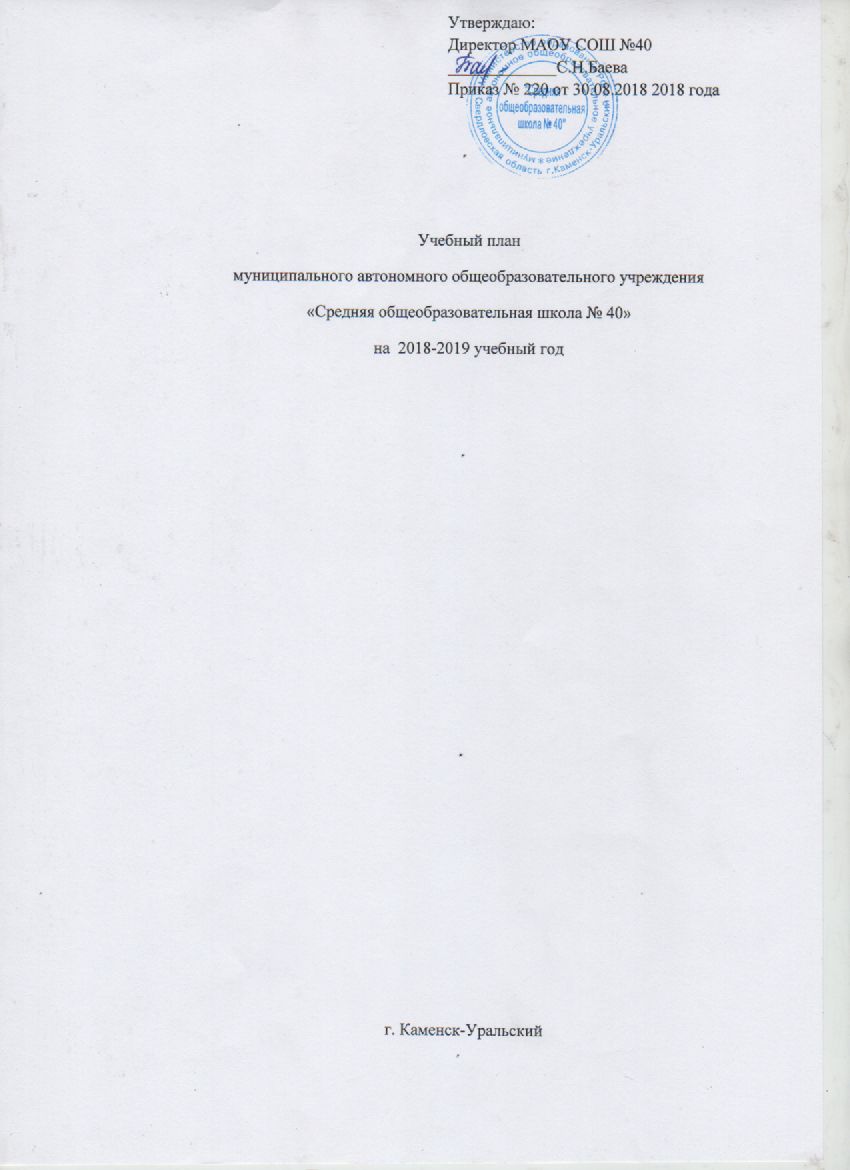 Утверждаю:Директор МАОУ СОШ №40 _____________С.Н.БаеваПриказ № 220 от 30.08.2018 2018 годаУчебный план начального общего образования для обучающихся 1 – 2  классов на 2018-2019 учебный год и последующие годыУчебный план начального общего образования для обучающихся 1 – 2  классов на 2018-2019 учебный год и последующие годыУчебный план начального общего образования для обучающихся 1 – 2  классов на 2018-2019 учебный год и последующие годыУчебный план начального общего образования для обучающихся 1 – 2  классов на 2018-2019 учебный год и последующие годыУчебный план начального общего образования для обучающихся 1 – 2  классов на 2018-2019 учебный год и последующие годыУчебный план начального общего образования для обучающихся 1 – 2  классов на 2018-2019 учебный год и последующие годыУчебный план начального общего образования для обучающихся 1 – 2  классов на 2018-2019 учебный год и последующие годыПредметные областиучебные предметы классыКоличество часов в годКоличество часов в годКоличество часов в годКоличество часов в годВсегоПредметные областиучебные предметы классыIIIIIIIVВсегоОбязательная частьРусский язык и литературное чтениеРусский язык132136136119523Русский язык и литературное чтениеЛитературное чтение13213613685489Родной язык и литературное чтения на родном языке (русский язык)Родной язык (русский язык)1717Родной язык и литературное чтения на родном языке (русский язык)Литературное чтение на родном (русском) языке 1717Иностранный языкИностранный язык–686868204Математика и информатикаМатематика 132136136136540Обществознание и естествознание (Окружающий мир)Окружающий мир66686868270Основы религиозных культур и светской этикиОсновы религиозных культур и светской этики–––3434ИскусствоМузыка33343434135ИскусствоИзобразительное искусство33343434135Технология Технология 33343434135Физическая культураФизическая культура99102102102405Итого:Итого:6607487487482904Часть, формируемая участниками образовательных отношенийЧасть, формируемая участниками образовательных отношенийСложные вопросы русской грамматикиСложные вопросы русской грамматики33343434135Итого Итого 6937827827823039Максимально допустимая годовая нагрузка Максимально допустимая годовая нагрузка 6937827827823039Недельный учебный план начального общего образования для обучающихся 1- 2 классов на 2018-2019 учебный год и последующие годыНедельный учебный план начального общего образования для обучающихся 1- 2 классов на 2018-2019 учебный год и последующие годыНедельный учебный план начального общего образования для обучающихся 1- 2 классов на 2018-2019 учебный год и последующие годыНедельный учебный план начального общего образования для обучающихся 1- 2 классов на 2018-2019 учебный год и последующие годыНедельный учебный план начального общего образования для обучающихся 1- 2 классов на 2018-2019 учебный год и последующие годыНедельный учебный план начального общего образования для обучающихся 1- 2 классов на 2018-2019 учебный год и последующие годыНедельный учебный план начального общего образования для обучающихся 1- 2 классов на 2018-2019 учебный год и последующие годыНедельный учебный план начального общего образования для обучающихся 1- 2 классов на 2018-2019 учебный год и последующие годыНедельный учебный план начального общего образования для обучающихся 1- 2 классов на 2018-2019 учебный год и последующие годыПредметные областиУчебные предметы классыКоличество часов в неделюКоличество часов в неделюКоличество часов в неделюКоличество часов в неделюКоличество часов в неделюВсегоВсегоIIIIIIIVОбязательная частьРусский язык и литературное чтениеРусский язык4443,515,515,5Русский язык и литературное чтениеЛитературное чтение4442,515,515,5Родной язык и литературное чтения на родном языке (русский язык)Родной язык (русский язык)0,50,50,5Литературное чтение на родном языке (русский язык)0,50,50,5Иностранный языкИностранный язык–22266Математика и информатикаМатематика 44441616Обществознание и естествознание (Окружающий мир)Окружающий мир222288Основы религиозных культур и светской этикиОсновы религиозных культур и светской этики–––111ИскусствоМузыка111144Изобразительное искусство111144Технология Технология 111144Физическая культураФизическая культура33331212Итого202222228686Часть, формируемая участниками образовательных отношенийЧасть, формируемая участниками образовательных отношенийСложные вопросы русской грамматики111144Максимально допустимая недельная нагрузка 212323239090Учебный план начального общего образования для обучающихся 3 – 4   классов на 2018-2019 учебный год и последующие годыУчебный план начального общего образования для обучающихся 3 – 4   классов на 2018-2019 учебный год и последующие годыУчебный план начального общего образования для обучающихся 3 – 4   классов на 2018-2019 учебный год и последующие годыУчебный план начального общего образования для обучающихся 3 – 4   классов на 2018-2019 учебный год и последующие годыУчебный план начального общего образования для обучающихся 3 – 4   классов на 2018-2019 учебный год и последующие годыУчебный план начального общего образования для обучающихся 3 – 4   классов на 2018-2019 учебный год и последующие годыУчебный план начального общего образования для обучающихся 3 – 4   классов на 2018-2019 учебный год и последующие годыПредметные областиучебные предметы классыКоличество часов в годКоличество часов в годКоличество часов в годКоличество часов в годВсегоПредметные областиучебные предметы классыIIIIIIIVВсегоОбязательная частьРусский язык и литературное чтениеРусский язык132136136136540Русский язык и литературное чтениеЛитературное чтение132136136102506Родной язык и литературное чтения на родном языке (русский язык)Родной язык (русский язык)Родной язык и литературное чтения на родном языке (русский язык)Литературное чтение на родном (русском) языке Иностранный языкИностранный язык–686868204Математика и информатикаМатематика 132136136136540Обществознание и естествознание (Окружающий мир)Окружающий мир66686868270Основы религиозных культур и светской этикиОсновы религиозных культур и светской этики–––3434ИскусствоМузыка33343434135ИскусствоИзобразительное искусство33343434135Технология Технология 33343434135Физическая культураФизическая культура99102102102405Итого:Итого:6607487487482904Часть, формируемая участниками образовательных отношенийЧасть, формируемая участниками образовательных отношенийСложные вопросы русской грамматикиСложные вопросы русской грамматики33343434135Итого Итого 6937827827823039Максимально допустимая годовая нагрузка Максимально допустимая годовая нагрузка 6937827827823039Недельный учебный план начального общего образования для обучающихся 3 – 4  классов на 2018-2019 учебный год и последующие годыНедельный учебный план начального общего образования для обучающихся 3 – 4  классов на 2018-2019 учебный год и последующие годыНедельный учебный план начального общего образования для обучающихся 3 – 4  классов на 2018-2019 учебный год и последующие годыНедельный учебный план начального общего образования для обучающихся 3 – 4  классов на 2018-2019 учебный год и последующие годыНедельный учебный план начального общего образования для обучающихся 3 – 4  классов на 2018-2019 учебный год и последующие годыНедельный учебный план начального общего образования для обучающихся 3 – 4  классов на 2018-2019 учебный год и последующие годыНедельный учебный план начального общего образования для обучающихся 3 – 4  классов на 2018-2019 учебный год и последующие годыНедельный учебный план начального общего образования для обучающихся 3 – 4  классов на 2018-2019 учебный год и последующие годыНедельный учебный план начального общего образования для обучающихся 3 – 4  классов на 2018-2019 учебный год и последующие годыПредметные областиУчебные предметы классыКоличество часов в неделюКоличество часов в неделюКоличество часов в неделюКоличество часов в неделюКоличество часов в неделюВсегоВсегоIIIIIIIVОбязательная частьРусский язык и литературное чтениеРусский язык44441616Русский язык и литературное чтениеЛитературное чтение44431515Родной язык и литературное чтения на родном языке (русский язык)Родной язык (русский язык)Литературное чтение на родном языке (русский язык)Иностранный языкИностранный язык–22266Математика и информатикаМатематика 44441616Обществознание и естествознание (Окружающий мир)Окружающий мир222288Основы религиозных культур и светской этикиОсновы религиозных культур и светской этики–––111ИскусствоМузыка111144Изобразительное искусство111144Технология Технология 111144Физическая культураФизическая культура33331212Итого202222228686Часть, формируемая участниками образовательных отношенийЧасть, формируемая участниками образовательных отношенийСложные вопросы русской грамматики111144Максимально допустимая недельная нагрузка 212323239090Примерный недельный учебный план начального общего образования
обучающихся с задержкой психического развития (вариант 7.2) (вариант 1)Примерный недельный учебный план начального общего образования
обучающихся с задержкой психического развития (вариант 7.2) (вариант 1)Примерный недельный учебный план начального общего образования
обучающихся с задержкой психического развития (вариант 7.2) (вариант 1)Примерный недельный учебный план начального общего образования
обучающихся с задержкой психического развития (вариант 7.2) (вариант 1)Примерный недельный учебный план начального общего образования
обучающихся с задержкой психического развития (вариант 7.2) (вариант 1)Примерный недельный учебный план начального общего образования
обучающихся с задержкой психического развития (вариант 7.2) (вариант 1)Примерный недельный учебный план начального общего образования
обучающихся с задержкой психического развития (вариант 7.2) (вариант 1)Примерный недельный учебный план начального общего образования
обучающихся с задержкой психического развития (вариант 7.2) (вариант 1)Предметные 
областиКлассы Учебные предметыКоличество часов 
в неделюКоличество часов 
в неделюКоличество часов 
в неделюКоличество часов 
в неделюКоличество часов 
в неделюВсегоПредметные 
областиКлассы Учебные предметы111234ВсегоОбязательная частьОбязательная частьФилологияРусский язык5554423ФилологияЛитературное чтение4444319ФилологияИностранный язык---112Математикаи информатикаМатематика4444420Обществознание и естествознаниеОкружающий мир2222210Основы религиозных культур и светской этикиОсновы религиозных культур и светской этики11ИскусствоМузыка111115ИскусствоИзобразительное искусство111115ТехнологияТехнология111115Физическая культураФизическая культура 3333315ИтогоИтого2121212121105Внеурочная деятельность (включая коррекционно-развивающую область):Внеурочная деятельность (включая коррекционно-развивающую область):101010101050коррекционно-развивающая областькоррекционно-развивающая область7777735 коррекционно-развивающие занятия коррекционно-развивающие занятия6666630ритмикаритмика111115Направления внеурочной деятельностиНаправления внеурочной деятельности3333315Учебные предметыклассыклассыклассыклассыклассыУчебные предметыПодготовительный класс (0)1234Обучение грамоте:-чтение-письмо32Развитие речи5Устная речь2222Чтение и развитие речи444Практические грамматические упражнения, правописание и развитие речи333Математика33444Живой мир22222Изобразительное искусство21111Музыка, пение21111Физическая культура11222Ручной труд22222Развитие устной речи на основе изучения предметов и явлений окружающей действительности1111Ритмика11111Занятия по выбору и факультативные занятия111Итого1819242424Индивидуальные и групповые  занятия и коррекционные часы: занятия с психологом11111ЛФК11111Предметные областиУчебныепредметыКоличество часов в неделюКоличество часов в неделюКоличество часов в неделюКоличество часов в неделюКоличество часов в неделюКоличество часов в неделюКоличество часов в неделюКоличество часов в неделюКоличество часов в неделюКоличество часов в неделюКоличество часов в неделюVVIVIIаVIIбVIIвVIIгVIIIаVIIIбVIIIвVIIIгВсегоОбязательная частьРусский язык и литератураРусский язык55,54444333317,5Русский язык и литератураЛитература32,5222222229,5Родной язык и родная литератураРодной язык0,50,5Родной язык и родная литератураРодная литература0,50,5Иностранный язык. Иностранный язык333333333312Математика и информатикаМатематика5510Математика и информатикаАлгебра333333336Математика и информатикаГеометрия222222224Математика и информатикаИнформатика111111112Общественно-научные предметыИстория России. Всеобщая история22222222228Общественно-научные предметыОбществознание1111111113Общественно-научные предметыГеография11222222226Основы духовно-нравственной культуры народов РоссииОсновы духовно-нравственной культуры народов РоссииЕстественно-научные предметыФизика222222224Естественно-научные предметыХимия22222Естественно-научные предметыБиология11111122225ИскусствоМузыка11111111114ИскусствоИзобразительное искусство11111111114ТехнологияТехнология22222211117Физическая культура и Основы безопасности жизнедеятельностиОсновы безопасности жизнедеятельности11111Физическая культура и Основы безопасности жизнедеятельностиФизическая культура333333333312Итого27293030303032323232118Часть, формируемая участниками образовательных отношенийЧасть, формируемая участниками образовательных отношений545555444418Основы безопасности жизнедеятельностиОсновы безопасности жизнедеятельности1111113Междисциплинарное обучениеМеждисциплинарное обучение2222226ИнформатикаИнформатика112Самоопределение в сфере образования и профессиональной деятельностиСамоопределение в сфере образования и профессиональной деятельности0,50,50,50,50,5Реальная математикаРеальная математика1Процентные расчеты на каждый деньПроцентные расчеты на каждый день11Проектная деятельностьПроектная деятельность0,50,50,50,50,5Технический рисунокТехнический рисунок11111АлгоритмикаАлгоритмика1Математические методы в физикеМатематические методы в физике11Проблемные вопросы биологииПроблемные вопросы биологии11Работа с текстомРабота с текстом11Химия вокруг насХимия вокруг нас11Резерв Резерв 11Итого Итого 31333333333335363535133Максимально допустимая недельная нагрузкаМаксимально допустимая недельная нагрузка32333535353536363636136Предметные областиУчебныепредметыIXаIXбIXвВсегоОбязательная частьРусский язык и литератураРусский язык3333Русский язык и литератураЛитература3333Родной язык и родная литератураРодной языкРодной язык и родная литератураРодная литератураИностранный язык. Иностранный язык3333Математика и информатикаМатематикаМатематика и информатикаАлгебра3333Математика и информатикаГеометрия2222Математика и информатикаИнформатика1111Общественно-научные предметыИстория России. Всеобщая история3333Общественно-научные предметыОбществознание1111Общественно-научные предметыГеография2222Основы духовно-нравственной культуры народов РоссииОсновы духовно-нравственной культуры народов РоссииЕстественно-научные предметыФизика3333Естественно-научные предметыХимия2222Естественно-научные предметыБиология2222ИскусствоМузыкаИскусствоИзобразительное искусствоТехнологияТехнологияФизическая культура и Основы безопасности жизнедеятельностиОсновы безопасности жизнедеятельности1111Физическая культура и Основы безопасности жизнедеятельностиФизическая культура3333Итого32323232Часть, формируемая участниками образовательных отношенийЧасть, формируемая участниками образовательных отношений4444Трудные вопросы русской орфографииТрудные вопросы русской орфографии1111Исследование квадратного трехчленаИсследование квадратного трехчлена11Математические методы в физикеМатематические методы в физике11Химические реакции в нашей жизниХимические реакции в нашей жизни11Изучение языка программирования PascalИзучение языка программирования Pascal11Сложные вопросы теории географииСложные вопросы теории географии11Сложные вопросы теории биологииСложные вопросы теории биологии11КраеведениеКраеведение11Итого Итого 35363536Максимально допустимая недельная нагрузкаМаксимально допустимая недельная нагрузка36363636Федеральный компонентФедеральный компонентФедеральный компонентФедеральный компонентФедеральный компонентФедеральный компонентФедеральный компонентФедеральный компонентФедеральный компонентУчебные предметы по выбору на базовом или профильном уровнеУчебные предметы по выбору на базовом или профильном уровнеУчебные предметы по выбору на базовом или профильном уровнеУчебные предметы по выбору на базовом или профильном уровнеУчебные предметы по выбору на базовом или профильном уровнеУчебные предметы по выбору на базовом или профильном уровнеУчебные предметы по выбору на базовом или профильном уровнеУчебные предметы по выбору на базовом или профильном уровнеУчебные предметы по выбору на базовом или профильном уровнеИнвариантная частьУчебные предметыКоличество часов за два года обученияКоличество часов за два года обучения10а10б11а11бИнвариантная частьБазовый уровеньПрофильный уровеньРусский язык210 (3/3)3333Литература210 (3/3)3333Иностранный язык210 (3/3)3333Математика 420 (6/6)6666История140 (2/2)2222Обществознание (включая экономику и право)140 (2/2)2222География 70 (1/1)1111Физика140 (2/2)2222Астрономия 35 (0/1)11Химия 70 (1/1)1111Биология 70 (1/1)1111Информатика и ИКТ70 (1/1)1111Искусство (МХК)70 (1/1)1111Технология 70 (1/1)1111Физическая культура210 (3/3)3333ОБЖ70 (1/1)1111Всего 157563031313232Региональный (национально-региональный) компонент и компонент образовательного учрежденияРегиональный (национально-региональный) компонент и компонент образовательного учрежденияРегиональный (национально-региональный) компонент и компонент образовательного учрежденияРегиональный (национально-региональный) компонент и компонент образовательного учрежденияРегиональный (национально-региональный) компонент и компонент образовательного учрежденияРегиональный (национально-региональный) компонент и компонент образовательного учрежденияРегиональный (национально-региональный) компонент и компонент образовательного учрежденияРегиональный (национально-региональный) компонент и компонент образовательного учрежденияРегиональный (национально-региональный) компонент и компонент образовательного учрежденияРегиональный (национально-региональный) компонент и компонент образовательного учрежденияВсего 420 (6/5)6655Трудные вопросы русской орфографии70 (1/1)1111Встречи с финансовой математикой35 (1/-)Решение прикладных задач в криминалистике и судебной экспертизе35 (-/1)11Сложные вопросы теории биологии70 (1/1)11Язык художественной литературы35 (-/1)1Проблемные вопросы обществознания70 (1/1)11Математические основы информатики70 (1/1)11Математические методы в физике70 (1/1)11Введение в биохимию35 (1/-)1Основные стехиометрические законы35 (-/1)1Проблемные вопросы истории35 (1/-)1Резерв 22Итого35353737Предельно допустимая аудиторная учебная нагрузка при 6-дневной учебной неделеПредельно допустимая аудиторная учебная нагрузка при 6-дневной учебной неделе2590 (37/37)37373737